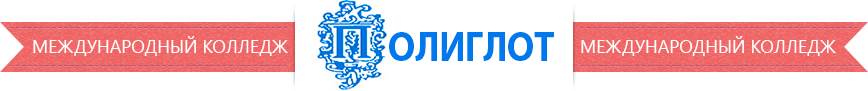 Карачаево- ЧеркесскоЕ республиканскоЕ профессиональноЕ образовательноЕ учреждениЕ «Международный колледж «Полиглот»____________________________________________________________________МЕТОДИЧЕСКИЕ УКАЗАНИЯВЫПУСКНАЯ КВАЛИФИКАЦИОННАЯ РАБОТАПорядок ВЫПОЛНЕНИЯ, оформления и защитыЧЕРКЕССК2015Разработано:С.Ю. ТебердуковаРекомендовано:Педагогическимсоветом в качестве методических указанийдля обучающихся и преподавателейКЧРОУ«Международный колледж «Полиглот»МЕТОДИЧЕСКИЕ УКАЗАНИЯВЫПУСКНАЯ КВАЛИФИКАЦИОННАЯ РАБОТАПорядок ВЫПОЛНЕНИЯ, оформления и защитыЦелью методических указаний является предоставление всем участникам образовательного процесса необходимой методической помощи по выполнению, оформлению и защитевыпускной квалификационной работы (ВКР). В методических указаниях сформулированы основные требования к ВКР, определены цели, задачи и формы выполнения ВКР; приведены рекомендации по выбору темы работы, этапам ее выполнения, объему, структуре, оформлению, а также процедуре защиты.Для обучающихся и преподавателей КЧРОУ «Международный колледж «Полиглот»ОГЛАВЛЕНИЕСтр.1. ОБЩИЕ ПОЛОЖЕНИЯ	42. ОРГАНИЗАЦИЯ РУКОВОДСТВА И КОНСУЛЬТАТИВНОЙ ПОМОЩИ ПРИ ВЫПОЛНЕНИИ ВЫПУСКНОЙ КВАЛИФИКАЦИОННОЙ РАБОТЫ	52.1. Руководство ВКР	53. ТРЕБОВАНИЯ К ВЫПОЛНЕНИЮ И СОДЕРЖАНИЮ	6ВЫПУСКНОЙ КВАЛИФИКАЦИОННОЙ РАБОТЫ	63.1. Этапы выполнения ВКР	63.2. Выбор темы ВКР	63.3. Разработка рабочего плана	73.4. Информационный и библиографический поиск, сбор,	7анализ и обобщение публикаций	73.5. Характеристика структурных частей ВКР	83.6. Требования к оформлению ВКР	133.7. Подготовка к защите ВКР	164.1. Рецензирование ВКР	194.2. Процедура и результаты публичной защиты ВКР	19СПИСОК ИСПОЛЬЗОВАННЫХ ИСТОЧНИКОВ	21Приложение 1	22Приложение 2	23Приложение 3	24Приложение 4	25Приложение 5	26Приложение 6	27Приложение 7	28Приложение 8	29Приложение 9	30Приложение 10	31Приложение 11	33Приложение 12	34Приложение 13	35Приложение 14	36Приложение 15	37Приложение 16	381. ОБЩИЕ ПОЛОЖЕНИЯВыпускная квалификационная работа (ВКР) – завершенная научно-квалификационная учебно-исследовательская работа выпускника колледжа по определенной теме (проблеме), направленная на систематизацию, закрепление и расширение у  него знаний, формирование и развитие навыков и умений самостоятельного решения конкретных научных задач, характеризующая итоговый уровень квалификации и подтверждающая готовность к профессиональной деятельности.Итоговая аттестация выпускников осуществляется государственными аттестационными комиссиями в установленном порядке. Защита ВКР проводится на открытом заседании экзаменационной комиссии.Выпускные квалификационные работы могут основываться на обобщении выполненных курсовых работ и подготавливаются к защите в завершающий период теоретического обучения. ВКР подлежат рецензированию. На выполнение, оформление и защиту ВКР отводится время, установленное в соответствии с учебными планами направлений подготовки специалистов. При выполнении ВКР обучающемуся необходимо помнить, что он лично отвечает за качество её подготовки и оформление.Выполнение ВКР решает следующие задачи:развитие познавательных, исследовательских, организаторских и коммуникативных способностей; закрепление, расширение, систематизация и интеграция у них теоретических и практических знаний, развитие навыков их применения при решении различных задач в избранном направлении подготовки;развитие навыков самостоятельной научной работы и овладение методикой проведения исследований при решении профессиональных проблем;оценивание уровня подготовленности выпускников к профессиональной деятельности;презентация навыков и умений публичной дискуссии, защиты научных идей, теоретических выводов, практических предложений и рекомендаций.Представляемая к защите ВКР должна соответствовать области, объектам, видам и задачам его профессиональной деятельности, определенных соответствующим ФГОС. 2. ОРГАНИЗАЦИЯ РУКОВОДСТВА И КОНСУЛЬТАТИВНОЙПОМОЩИПРИ ВЫПОЛНЕНИИ ВЫПУСКНОЙ КВАЛИФИКАЦИОННОЙ РАБОТЫ2.1. Руководство ВКР	Для подготовки ВКР обучающемуся назначается руководитель, который утверждается приказом директора КЧРОУ «Международный колледж «Полиглот».Руководителем могут назначаться преподаватели колледжа и привлекаться практические работники из областей  деятельности, к которым ведется подготовка выпускника, имеющие ученую степень, или высококвалифицированные специалисты с большим опытом работы в соответствующей области деятельности, но не имеющие ученой степени.Руководитель ВКР:оказывает помощь обучающемуся в выборе темы ВКР, формулировке объекта и предмета, цели и задач, гипотезы и других элементов введения ВКР, а также при составлении библиографии по теме;оценивает и корректирует (в случае необходимости) предложенный обучающимся проект плана работы над ВКР, разбивки ВКР на формулировки разделов и подразделов, определяет их примерные объемы, сроки представления в первом варианте;рекомендует список научной литературы, нормативных правовых актов и других источников по теме ВКР для изученияи использования при выполнении ВКР; помогает выделить наиболее важные из них; ориентирует обучающегося на составление полной библиографии по теме, изучение практики и т.д.;проводит консультации, на которых обсуждает с обучающимся результаты проделанной работы, возникшие трудности и проблемы, дает рекомендации по их преодолению;определяет готовность ВКР к защите и представляет на неё отзыв.3.ТРЕБОВАНИЯ К ВЫПОЛНЕНИЮ И СОДЕРЖАНИЮВЫПУСКНОЙ КВАЛИФИКАЦИОННОЙ РАБОТЫ3.1. Этапы выполнения ВКРПроцесс выполнения ВКР включает в себя ряд взаимосвязанных этапов:выбор обучающимся темы ВКР;утверждение приказом директора КЧРОУ «Международный колледж «Полиглот»обучающемусятемы ВКР, назначение руководителя ВКР;формирование обучающимся структуры и календарного графика выполнения работы, согласование с руководителем ВКР;сбор, анализ и обобщение обучающимся необходимых материалов по выбранной теме ВКР;формулирование предварительных теоретических выводов, практических рекомендаций по результатам анализа;подготовка первого варианта ВКР и представление его руководителю;доработка первого варианта ВКР с учетом замечаний руководителя;чистовое оформление ВКР, списка использованных документальных источников и литературы, глоссария и приложений; подготовка доклада для защиты ВКР на заседании аттестационной комиссии;подготовка демонстрационного/ раздаточного материала, включающего в сброшюрованном виде распечатки схем, графиков, диаграмм, таблиц, рисунков и т.п. на листах формата А4.3.2. Выбор темы ВКРВКР является заключительным этапом подготовки специалистов в колледже.Выполнение и защита ВКР подтверждает готовность выпускника самостоятельно решать профессиональные задачи. В этой связи важная роль принадлежит правильному выбору темы ВКР.Выбор темы ВКР осуществляется выпускником исходя из уровня понимания и осознания её актуальности, оценки теоретического и практического значения. Обучающийся может выбрать тему из предлагаемого перечня тем ВКР или может предложить свою тему исходя из собственных научных и практических интересов, не выходя за рамки направления подготовки и обосновав руководителю ВКР целесообразность её разработки. Наименование инициативной темы ВКР должно быть в установленном порядке утверждено приказом колледжа. В любом случае тема ВКР должна быть актуальной, иметь теоретическую значимость и практическую направленность, соответствовать современному состоянию и перспективам развития науки, техники и культуры.Свобода выбора тем ВКР позволяет реализовать индивидуальные научные и практические интересы выпускника.При выборе темы обучающийся должен:убедиться в доступности всех необходимых материалов по выбранной теме ВКР;выявить наличие не изученных или мало изученных проблем теоретического и практического характера в избранной области исследования;определить уровень собственной подготовленности по теме ВКР при выборе вида исследования: теоретического или практического. 3.3.Разработка рабочего планаВКР, как любое научное исследование, предполагает наличие плана ее осуществления. Выполнение студентом ВКР начинается с составления им рабочего плана, представляющего своеобразную наглядную схему (порядок, последовательность, алгоритм) предпринимаемого исследования.Правильно составленный рабочий план позволяет продуктивно организовать исследовательскую работу по избранной теме ВКР и представить ее к защите в установленные сроки. Рабочий план выполнения ВКР составляется параллельно с отбором и анализом научной литературы.Он согласовывается с руководителем ВКР и имеет произвольную форму, позволяющую включать в него новые аспекты, появляющиеся в процессе выполнения ВКР. 3.4. Информационный и библиографический поиск, сбор,анализ и обобщение публикацийРабота по выполнению ВКР начинается с формирования концептуального авторского замысла научного исследования, который отражаетсяв рабочем планеобучающегосяи оглавленииВКР, а также со сбора и изучения публикаций– документов, доступных для массового использования. К публикациям относятся различные источники и научная литература. Сбористочниковой базы и научной литературы по теме ВКРдолжен сопровождаться формированием библиографического списка.Источниками для формирования библиографического списка могут быть: перечень рекомендованной в качестве обязательной и дополнительной литературы по теме ВКР;электронные образовательные ресурсы в сети Internet;библиографические списки и сноски в учебниках,учебных пособиях, диссертациях, монографиях, научных статьях и т.п. по тематике ВКР;источники, рекомендованные руководителем ВКР.В первую очередь следует подбирать литературу и источники за последние 5 лет, поскольку в них, как правило, отражены последние научные достижения по проблеме (теме) исследования, представлено современное законодательство и обобщен опыт практической деятельности. Использование литературных и иных источников, изданных в более ранние периоды времени, должно быть скорректировано применительно к современным концепциям ученых и специалистов, реалиям современной жизни.Указание на научные источники по исследуемой теме можно обнаружить в сносках и в списке литературы уже изданных работ. Поиск статей в научных журналах следует осуществлять путем просмотра последнего номера соответствующего журнала за определенный год, так как в нем, как правило, помещается указатель всех статей, опубликованных в данном журнале за прошедший год. При выполнении ВКР особенно внимательно следует изучать профессиональные и специализированные периодические издания (журналы, газеты, сборники научных трудов).Далее необходимо ознакомиться с введением книги, где, как правило, формулируется актуальность темы, кратко излагается содержание и направленность, раскрываются источники и способы исследования, другие атрибуты научного познания. Ознакомление можно завершить постраничным просмотром, обратив внимание на научный аппарат, частично расположенный в сносках, на определения ключевых понятий, полноту изложения заявленных в оглавлении проблем. При изучении специальной научной литературы необходимо обращаться к энциклопедиям, словарям и справочникам в целях выяснения смысла специфических терминов и понятий, выписывая (конспектируя) те из них, которые в дальнейшем будут использованы в тексте ВКР и при составлении глоссария. Изучение и использование при выполнении ВКР нормативных документов – законов, подзаконных актов, постановлений – является обязательным, так как знание этих документов и умение работать с ними – залог успешной профессиональной деятельности выпускника. В ходе анализа собранного по теме ВКР материала обучающиеся делают обоснованные и аргументированные конспективные записи, выписки, цитаты и систематизируют их по ключевым вопросам исследования. На основе обобщенных данных они уточняют структуру, содержание и объем ВКР, информируют руководителя ВКР о планируемых коррективах в работе.3.5.Характеристика структурных частей ВКРКаждая структурная часть ВКР (Оглавление, введение, основная часть, заключение, глоссарий, список сокращений, список использованных источников, приложения) имеет свое назначение. Оформляя ВКР, автор должен помнить, что каждая структурная часть начинается с новой страницы.ОглавлениеВКР включает заголовки всех разделов (глав, параграфов и т.д.), содержащихся в ВКР. Обязательное требование: дословное повторение в заголовках содержания названий разделов, представленных в тексте, и наоборот, в той же последовательности и соподчиненности.Во введенииВКР обосновывается актуальность выбранной темы. Обосновать актуальность – значит аргументированно объяснить и доходчиво доказать, что выбранную студентом тему ВКР необходимо и важно изучать в настоящее время как с теоретической, так и с практической точек зрения. Обоснование актуальности темы требует от автора ВКР ответов на следующие вопросы: Что определило выбор темы? Чем эта тема интересна для обучающегося в данный момент времени? Почему её изучение и выполнение по ней ВКР является своевременным и необходимым? Какое приращение теоретического знания даст проведение данного исследования? Какое значение для улучшения практики имеет выполнение ВКР?  Во введении также формулируется и кратко характеризуетсяосновное (ведущее) противоречие в той сфере теории и практики, которой посвящена тема ВКР. Основное (ведущее) противоречие – главное несоответствие, несовпадение между тем, что и как должно быть («между должным»), и тем, что и как существует на самом деле («между сущим»). Основное (ведущее) противоречие составляет суть научной проблемы, а её решение – смысл научной задачи ВКР. Далее во введении представляется степень разработанности темы (научной проблемы) ВКР.Дается краткий обзор источников и научной литературы.Анализируется степень разработанности выбранной темы исследования в целом или отдельных аспектов в проведенных научных исследованиях. Выявляется её недостаточная изученность на современном этапе развития общества и на возможную перспективу.Показывается необходимость изучения научной проблемы в новых социально-экономических, политических, культурных, образовательных и иных условиях. В результате анализа степени разработанности темы (научной проблемы) автор должен сделать логический вывод о том, что именно они недостаточно раскрытыв теории и изучены на практике, что и требует дальнейшегоисследования в рамках ВКР. Кроме этого, во введении ВКР формулируются объект и предмет, цель и задачи, гипотеза исследования, указываются избранные автором методы познания, определяется практическая значимость полученных результатов.Объектисследования– это явление (процесс, деятельность, система), которое автор ВКР избрал для изучения. Объект исследования отвечает на вопрос: «Что рассматривается?». При этом следует иметь ввиду, что один и тот же объект исследования может изучаться многими исследователями.Однако новизна, оригинальность и значимость каждого исследования характеризуется предметом исследования.Предмет исследования– это аспект, грань, сторона, часть изучаемого явления – объекта, на которую непосредственно направлено внимание исследователя. Как правило, предмет исследованияи темаВКР по своему смыслу совпадают.Объект исследования шире, чем его предмет;предмет исследования находится в границах объекта; рамки предмета исследования не должны «выходить» за объект.Для изучения объекта и предметаисследования формулируются цель и задачи ВКР.Цель исследования – это мысленно предвосхищаемый (прогнозируемый)автором целостный образ конечного результата;это предполагаемый итог всей проделанной работы, от её начала до конца. Цель исследованиядолжна быть сформулирована таким образом, чтобы полученные результаты удовлетворяли практические потребности людейв решении актуальной научной задачи (темы ВКР). Формулировка цели исследования обычно начинается словами«обосновать…», «разработать…», «выявить…» и далее: особенности, условия, факторы, методику, модель, методы, механизмы, критерии, требования, технологиюи т.п. При этом цель исследования должна коррелировать с названием темы ВКР и предметом исследования.Задачи исследования – это прогнозируемый автором образ промежуточных результатов; это предполагаемый итог конкретной части (этапа, периода) работы исследователя. Задачи исследования определяются поставленной целью, они находятся в целевом поле исследования и их конкретизируют. Решение задач исследования, в конечном счете, позволяет добиться цели исследования. Формулировка задач исследования обычно начинается словами: проанализировать подходы к…, обобщитьточки зрения на …, систематизировать имеющиеся позиции по …, разработать классификацию…, установить зависимости …, выявить состояние…, разработать предложения… и т.п. При этом задачи исследования должны коррелировать с названиями разделов и подразделов оглавления ВКР.Гипотезаисследования –предположение, выдвигаемое для объяснения того, как можно преобразовать (изменить, совершенствовать, улучшить) изучаемое явление (предмет исследования); это представление обобщенных теоретических положений, основных идей и результатов, к которым может привести исследование.Гипотеза формулируется после того, как автор изучил источники и научную литературу по теме ВКР, практику функционирования исследуемого явления и выявил ведущее (основное) противоречие. Формулировка гипотезы исследования обычно включает такую теоретическую конструкцию: предполагается, что разрешить выявленное противоречие возможно, если …  Далее во введении представляются методы исследования –это способы познания, позволяющие достигнуть цель, решить задачи и доказать гипотезу исследования; это своеобразные инструменты и механизмы нахождения и накопления фактического (эмпирического) материала, его анализа и объяснения, обоснования условий, факторов, путей, направлений и т.п. преобразования изучаемого явления. Основными методами научного исследования являются:анализ источников и научной литературы;обобщение отечественной и зарубежной практики;систематизация различных теорий, концепций, подходов;моделирование изучаемого явления;сравнение (компаративистский метод);наблюдение и его разновидности (индивидуальное и групповое, кратковременное и длительное, непосредственное и опосредованное, включенное и др.);опросные методы (интервьюирование, анкетирование, тестирование и т.д.);анализ результатов (продуктов) деятельности;экспериментальные методы.Автору ВКР целесообразно перечислить только те методы исследования, которые действительно нашли применение в данной работе.Формулировка практической значимостиВКР должна свидетельствовать о том, каким образом, где и кем можно использоватьполученные в исследовании конкретные результаты в практической деятельности.Введение завешается представлением структуры ВКР. Автор пишет: ВКР состоит из введения, двухглав, заключения и т.д. Объем введения ВКР составляет 2-4 стр. Необходимо отметить важную рекомендацию: окончательное оформление введения целесообразно делать после завершения выполнения основной части и заключения ВКР. Основная частьВКР должна соотноситься с поставленными целью и задачами. 
В зависимости от того, какие задачи стоят перед автором, основная часть делится на 2 или 3 главы. Объем глав основной части должны быть соразмерны друг другу. Деление глав на параграфы необязательно, но возможно, если в этом есть необходимость. Предварительная структура основной части ВКР (главы, параграфы) определяется еще на стадии планирования работы. Однако в ходе выполнения ВКР могут возникнуть новые идеи и соображения, которые потребуют не только изменить и уточнить структуру, но и обогатить содержание ВКР и увеличить ее объем. Содержанием основной части исследования является теоретическое осмысление научной проблемы и изложение фактического эмпирического материала. Последовательность изложения того и другого может быть различной. Все зависит от авторской концепции исследования (плана работы), согласованной с руководителем ВКР. Чаще вначале излагаются основные теоретические положения по исследуемой теме (этому посвящается первая глава ВКР), а затем – эмпирический материал, результаты экспериментальной работы и т.п., которые подтверждают изложенную теорию.Как правило, в отдельный параграф основной части исследования выделяется анализ публикаций по теме исследования: источников и научной литературы. Источники – это тексты, которые являются специальным предметом исследования: исторические (архивные, мемуарные) документы, законодательные и иные нормативные акты. Научная литература – это публикации, которые используются при выполнении ВКР, но при этом не являются предметом исследования: учебники, учебные пособия, диссертации, монографии, статьи и т.п. Те и другие могут быть как в печатном, так и в электронном (цифровом) виде. Умение различать эти две группы публикаций чрезвычайно важно.Излагать материал следует своими словами, но грамотным русским языком. Допускается умеренное цитирование различных публикаций с обязательными ссылками на автора(ов) и сами публикации. Недобросовестное заимствование текстов и результатов исследований у других авторов не допускается! Связь между абзацами в основной части ВКР обеспечивается как общей логикой рассмотрения темы (научной проблемы), так и специальными выражениями-связками, например:  Анализ научных источников свидетельствует, что ... Исследование практической деятельности показало ... Важное значение в рамках современных подходов к ... Важнейшим элементом рассматриваемого явления(процессов, системы и т.п.) является... Подобные исследования, проведенные в рамках ... Анализ научной литературы, изучение практики реализации ... Специалисты по этой проблеме сделали вывод о том, что ... В связи с тем, что ... Изучение данного вопроса дает возможность утверждать ...В конце каждой главы должны быть сформулированы краткие выводы как результаты исследования, которые, как правило, начинаются словами «Таким образом, ...», «Итак, …», «Следовательно, …». Выводы по главам ВКР должны коррелировать с задачами исследования.Объем основной части ВКР– 40-50 страниц компьютерного текста.После основной части ВКР пишется заключение,которое обусловлено логикой проведения исследования, носит форму обобщения и синтеза накопленной в основной части теоретической и практической информации. Заключение должно содержать краткую формулировку результатов, полученных в ходе исследовательской работы. Поэтому основные положения заключения ВКР должны коррелировать с целью и задачами исследования. Текст заключения не должен дублировать выводы по главам. В нем на новом, более высоком уровне обобщения представляются теоретические выводы и практические рекомендации, которые вытекают из проведенного исследования. Объем заключения примерно равен объему введения.Глоссарий. При необходимости в ВКР возможно включать глоссарий, который содержит 15-20 основных понятий и терминов, используемых в контексте исследуемой проблемы.В глоссарий включаются основные профессиональные термины (а также их английские или латинские аналоги, в необходимых случаях – аналоги на других языках), персоналии, важнейшие даты истории и т.п. При подготовке глоссария авторы могут использоватьэнциклопедии, словари, справочники, документы законодательного характера и др.Используя в тексте ВКР термины, уместно применяя и правильно раскрывая их содержание, автор демонстрирует свою профессиональную компетентность.Список использованных источниковявляется обязательным атрибутом ВКРи отражает уровень самостоятельной творческой деятельности обучающегося. В этот раздел в обязательном порядке включается библиографическое описание всех цитированных или упоминаемых в тексте ВКР публикаций (законодательных документов и нормативных актов, монографий и другой научной литературы). В качестве исключения могут быть включены публикации, которые были изучены автором при выполнении ВКР и которые оказали влияние на выработку авторской концепции, но о них нет упоминания в тексте.В списке использованных источников ВКР следует привести примерно 30-40 наименований публикаций. Список сокращений составляется при необходимости и включает расшифровку наиболее часто упоминаемых в тексте ВКР сокращенных наименований организаций, документов, понятий, слов и т.д.Например:ВОЗ – Всемирная организация здравоохранения;ЕБРР – Европейский банк реконструкции и развития;ФГОС – федеральный государственный образовательный стандарт. Приложения являются обязательным компонентом ВКР. В приложениях следует приводить различные вспомогательные материалы (таблицы, схемы, графики, диаграммы, иллюстрации, копии постановлений, договоров, инструкции, вспомогательные расчеты и т.п.). Количество страниц приложений не входит в требуемый объем ВКР.3.6. Требования к оформлению ВКРЭтап оформления ВКР является не менее важным, чем остальные, так как на этом этапе автор должен не только свести все материалы в единый документ, но и оформить их в соответствии с требованиями. К оформлению окончательного («чистового») варианта ВКР автор приступает тогда, когда все материалы собраны и сделаны необходимые обобщения, а также получено одобрение руководителя ВКР. Далее проверяются и критически оцениваются каждый вывод, формула, таблица, каждое предложениеи каждое отдельное слово.Необходимо еще раз тщательно проверить и отредактировать текст, устранить выявленные ошибки, описки, опечатки. Далее следует проверить логику работы – насколько точен смысл абзацев и отдельных предложений, соответствует ли содержание глав, параграфов их заголовкам.Затем следует проверить, нет ли в работе пробелов в изложении и аргументации, устранить стилистические погрешности, обязательно проверить точность цитат и ссылок, правильность оформления, обратить внимание на написание числительных и т.д. Лишь после такой корректуры следует подготовить окончательный вариант ВКР.При сдаче работы для нормативного контроля к тексту прилагается диск с электронной копией. После получения отзыва, рецензии и заключения нормативного контроля все структурные элементы ВКР брошюруются (сшиваются)  в твердый переплет с надписью Выпускная квалификационная работав следующей последовательности: Объем ВКРРекомендуемый объем работы – от 50 до 70 страниц печатного текста.В данный объем не включаются: список используемых источников и приложения.Объем введения – 2-4 страниц печатного текста.Объемосновной части – 40-50 страниц, состоящей из 2 соразмерных по объему.Объем заключения – 3-5 страниц (примерно равен объему введения)Все страницы заполняются текстом, в котором выделяются абзацы. Каждая новая глава, а также Введение, Заключение, Список используемых источников и Приложения начинаются с новой страницы.Требования к оформлению текстаВКР выполняется на компьютере в одном экземпляре и оформляется только на лицевой стороне белой бумаги.размер бумаги стандартного формата А4 (210 х 297 мм);поля: левое – 30 мм, верхнее – 20 мм, правое – 10 мм, нижнее – 20 мм;•	ориентация: книжная;•	шрифт:TimesNewRoman;•	кегель: – 14 пт (пунктов) в основном тексте, 10пт в сносках;•	междустрочный интервал: полуторный в основном тексте, одинарный в подстрочных ссылках;•	расстановка переносов – автоматическая;•	форматирование основного текста и ссылок – в параметре «по ширине»;• 	цвет шрифта – черный;•	красная строка – 1,5 см.Требования к нумерации страницпоследовательно, начиная с3-йстраницы (введение), т.е. после титульного листа иоглавления работы;далее последовательная нумерация всех листов, включая главы, заключение, список используемых источников иприложения (если они имеются вработе);нумерация страниц, накоторых даются приложения, является сквозной ипродолжает общую нумерацию страниц основного текста;номер страницы располагается внижнем правом углу.Требования к заголовкамнабираются полужирным шрифтом (шрифт 14 пт.) с прописной (заглавной) буквы;выравнивание по центру;точка в конце заголовка не ставится;заголовок не должен иметь переносов, то есть на конце строки слово должно быть обязательно полным;дословное повторение в заголовках содержания названий разделов, представленных в тексте, и, наоборот, в той же последовательности и соподчиненностимежду заголовком и текстом должен быть интервал 14 пунктов.Требования к оформлению таблиц(Приложение 11)и рисунков (Приложение 12, 13)• название таблицы помещают над таблицей слева, без абзацного отступа с ее номером через тире;• в конце заголовков и подзаголовков таблиц точки не ставятся;• при переносе части таблицы название помещают только над первой частью таблицы, на следующей странице следует помещать надпись, например (Продолжение таблицы 2);• нумерация таблиц должна быть сквозной по всему тексту выпускной квалификационной (дипломной) работы;• при заимствовании таблиц из какого-либо источника, после нее оформляется сноска на источник в соответствии с требованиями к оформлению сносок;• таблицы, схемы и рисунки, занимающие страницу и более, помещают в приложение, а небольшие – на страницах работы;• схема и рисунок подписываются снизу по центру.Требования к оформлению уравнений и формул(для экономических специальностей)(Приложение 14)• выделяются из текста в отдельную строку;• нумерация уравнений и формул должна быть сквозной по всему тексту квалификационной (дипломной) работы;• выше и ниже каждой формулы или уравнения должно быть оставлено не менее одной свободной строки;• если уравнение не умещается в одну строку, то оно должно быть перенесено после знака равенства (=) или после знаков плюс (+), минус (-), умножения ( x ), деления (:), или других математических знаков, причем знак в начале следующей строки повторяют;• при переносе формулы на знаке, символизирующем операцию умножения применяют знак ( X );• формулы и уравнения, помещаемые в приложениях, нумеруются отдельной нумерацией арабскими цифрами в пределах каждого приложения с добавлением перед каждой цифрой обозначения приложения, например, (5.1);• ссылки в тексте на порядковые номера формул даются в круглых скобках, например, «в формуле (1)»;• пояснение значений символов и числовых коэффициентов следует приводить непосредственно под формулой в той же последовательности, в которой они даны в формуле.Требования к оформлению ссылок и сносок (Приложение 15)• при цитировании или использовании каких-либо положений из других работ даются ссылки на автора и источник, из которого заимствуется материал;• если в работе приводится цитата для подтверждения рассматриваемых положений, то в её тексте сохраняются все особенности документа, из которого она взята: орфография, пунктуация, расстановка абзацев, шрифтовые выделения. Цитата внутри текста заключается в кавычки. Все цитаты, а также заимствованные из различных документов аргументы или статистические данные подтверждаются библиографической ссылкой на источник;• в выпускной квалификационной  работе используются постраничные сноски (т. е. на каждой странице 1, 2, 3, 4), рекомендуемое количество сносок на одной странице не более 4-х;• при повторных ссылках полное описание источника дается только при первой сноске. Если несколько ссылок на один и тот же источник приводится на одной странице работы, то в сносках подставляют слова «Там же» и номер страницы, на которую делается ссылка;• если в работе при употреблении отдельных положений необходимо привести библиографические ссылки, то эти положения помечаются надстрочными знаками, сносками. Внизу страницы с абзацного отступа приводят сам текст библиографической ссылки, отделенной от основного текста короткой тонкой горизонтальной линией с левой стороны;• порядок оформления ссылок на приложения по тексту дипломной работы такой же, как и порядок оформления ссылок на иллюстрации.Требования к оформлению списка используемых источников• список используемых источников должен содержать 30-40 наименований литературы, выпущенной за последние 5 лет и расположенной в алфавитном порядке по разделам в следующей последовательности:Нормативно-правовые источники (акты органов законодательной и исполнительной власти, ведомственные правовые акты в хронологической последовательности);Учебники, монографии, брошюры;Диссертации и авторефераты диссертаций;Периодические издания;Иностранная литература;Электронные ресурсы.Требования к оформлению перечня принятых сокращений • в выпускной квалификационной  работе используются общепринятые текстовые сокращения или аббревиатуры, например: РФ, ЦБ РФ и т.п.;• если в работе принята особая система сокращений слов или наименований, то перед Введением приводится перечень принятых сокращений, используемых в работе и эта страница не нумеруется.Требования к оформлению глоссария• если в работе принята специфическая терминология, то в конце работы (перед списком используемых источников) помещается перечень принятых терминов с соответствующими разъяснениями.Требования к оформлению приложенийматериал, дополняющий текст работы, допускается помещать в приложениях. Приложением может быть таблицы, схемы, графики, диаграммы, иллюстрации, копии постановлений, договоров, инструкции, вспомогательные расчеты и т.п.;в тексте работы на все приложения должны быть сделаны ссылки;каждое приложение располагается в порядке ссылок на них в тексте работы, начинается с новой страницы с указанием в правом верхнем углу слова «Приложение»  и имеет тематический заголовок;при наличии в выпускной квалификационной  работе более одного приложения они нумеруются арабскими цифрами (без знака №), например «Приложение 1», «Приложение 2» и т.д.3.7.Подготовка к защите ВКРПодготовка к защите ВКР представляет собой творческую и ответственную работу выпускника. Важно не только написать высококачественную ВКР, но и уметь ее успешно защитить. Руководитель анализирует содержание ВКР на соответствие заявленной теме, оценивает уровень разработанности проблемы, степень использования привлекаемых материалов, правильность структурирования материала, достоверность и обоснованность полученных результатов, аргументированность теоретических выводов, грамотность изложения.Руководитель дает письменное заключение (отзыв) о степени соответствия ВКР предъявляемым требованиям (Приложение 6). Отзыв – это оценка не только качества ВКР выпускника. Это оценка его учебной и исследовательской деятельности над выбранной темой, активности, самостоятельности, системности мышления, уровня знаний и умений поиска и нахождения нужной информации и пр. Руководитель оформляет готовность выпускника к защите своей подписью на титульном листе ВКР.Если ВКР не представлена руководителю в установленный срок, или обучающийся не допущен к защите ВКР, выпускник отчисляется из колледжа как не прошедший итогового аттестационного испытания.Вместе с оформленной и сброшюрованной ВКР (с обязательной собственной подписью и подписью научного руководителя работы) обучающийся представляет на защиту тщательно оформленные демонстрационные плакаты (или сброшюрованный «раздаточный материал», экземпляры которого передаются каждому члену аттестационной комиссии). Назначение демонстрационных плакатов («раздаточного материала») в том, чтобы акцентировать внимание членов аттестационной комиссии и присутствующих на результатах, полученных студентом при выполнении ВКР. Кроме этого, как свидетельствует практика, наличие демонстрационных плакатов («раздаточного материала») помогает выступающему во время защиты более конкретно и связанно изложить содержание  своего доклада. На демонстрационных плакатах (формат А1) и в «раздаточном материале» (формат А4) отображаются схемы, графики, диаграммы, таблицы и другие данные, характеризующие результаты ВКР. Все выносимые обучающимся на защиту демонстрационные плакаты (в уменьшенном виде) и компьютерные распечатки материалов из «раздаточного материала» обязательно должны присутствовать (дублироваться) в соответствующих разделах ВКР.На защиту ВКР не допускается представление демонстрационных плакатов и «раздаточного материала», не связанных по своему содержанию с текстом доклада, а как бы «оживляющих» и «украшающих» доклад выпускника. Также не допускается представление на защиту демонстрационных плакатов и информации в «раздаточном материале», на которые нет ссылок в докладе.Как правило, для иллюстрации результатов выполненной ВКР достаточно 4–6 плакатов или примерно такого же числа страниц компьютерных распечаток в «раздаточном материале».Получив положительный отзыв о ВКР от руководителя ВКР, выпускник должен подготовить доклад (при защите работывремя на доклад –5-10 минут, в котором кратко излагаются основные положения и результаты ВКР. Текст выступления должен быть максимально приближен к тексту ВКР.Поэтому его основу составляют положения, сформулированные во введении, в выводах по главам и в заключении, которые воспроизводятся в выступлении практически полностью(Приложение16).Доклад следует начинать с обоснования актуальности избранной темы, описания научной проблемы, формулировки объекта, предмета, цели и задач ВКР. Далее необходимо сказать обиспользуемых при выполнении ВКР методах исследования, а также по главам раскрыть основное содержание ВКР, обращая особое внимание на полученные наиболее важные и интересные результаты, критически оценивая их. Заключительная часть доклада основывается на заключенииВКР, на перечислениинаиболее общихтеоретических выводов без повторения частных обобщений, сделанных при характеристике глав основной части. Доклад не должен быть перегружен цифровыми данными, которые, в случае необходимости,приводятся в демонстрационных плакатах и в «раздаточном материале», а в докладе лишь делаются на них ссылки.4.ОЦЕНКА КАЧЕСТВА ВЫПУСКНОЙ КВАЛИФИКАЦИОННОЙ РАБОТЫ4.1.Рецензирование ВКРВ соответствии с ФГОССПО, а также другими нормативными документами Минобрнауки России и нормативными документами КЧРОУ «Международный колледж «Полиглот»,ВКР специалистовподлежат обязательному рецензированию.В числе рецензентов могут быть работники министерств, ведомств, предприятий (организаций, фирм), преподаватели и научные сотрудники других учебных заведений, научных организаций, предприниматели без образования юридического лица и иные специалисты. Основные требования для назначения рецензента – наличие у предполагаемого эксперта высшего профессионального образования и достаточно высокой компетенции в той сфере деятельности, по которой выполненаВКР.Рецензирование ВКР преподавателями выпускающих цикловой комиссииколледжа не допускается.ОцениваниеВКРпроходит по следующим критериям,которые характеризуют сформированные у него умения:правильного формулированияобъекта и предмета, цели и задач, гипотезы исследования;составленияоглавления исследования;поиска библиографической информации с применением современных информационных технологий;использоватьосновные методы научного исследования;обрабатывать полученные данные, анализировать и обобщать их на базе известных научных теорий и концепций;использовать профессиональные термины и понятия;оформлять результаты исследований в соответствии с современными требованиями.4.2. Процедура и результаты публичной защиты ВКР	В соответствии с Положением к защите ВКР допускается студент, успешно завершивший в полном объеме освоение основной образовательной программы среднего профессионального образования по направлению подготовки среднего профессионального образования, разработанной КЧРОУ «Международный колледж «Полиглот» в соответствии с требованиями ФГОССПО, и успешно прошедший установленные итоговые экзамены.Защита ВКР проходит в торжественной обстановке, публично, на открытом заседании аттестационной комиссии. Выпускнику заранее предоставляется информация о дате, времени и месте работы комиссии, которые отражены в расписании, утвержденном директором. В начале работы комиссии Председатель представляет выпускникам и присутствующим всех ее членов, с указанием фамилии, имени и отчества, ученой степени и звания, должности, которую они занимают.Объявляя защиту каждой ВКР, Председатель называет фамилию, имя и обязательно отчество докладчика, тему ВКР, а также время, отводимое на доклад. Члены комиссии, задавая вопросы, также обращаются к выпускникам по имени и отчеству. Продолжительность защиты работы - 20 минут.Схематично процедура защиты включает следующие стадии.1. Доклад выпускника по теме ВКР. 2. Ответы на вопросы членов комиссии.3.Выступление руководителя ВКР и других лиц, присутствующих на защите, если они просят слово.4.Ответы выпускника на критические замечания руководителя и других лиц, принимающих участие в обсуждении ВКР.После заслушивания докладов всех выпускников, представляемых ВКР на защиту, проводится закрытое заседание аттестационной комиссии.На нем обсуждаются результаты защиты каждого выпускника по определенным критериям, выносится итоговая оценка каждому выпускнику: «отлично», «хорошо», «удовлетворительно», «неудовлетворительно».Критериями оценки качества ВКР являются:а) творческий и самостоятельный подход выпускника к разработке темы ВКР;б) научный уровень проведенного исследования темы ВКР;в) глубина и оригинальность анализа источников и научной литературы;г) умение систематизировать и обобщать информацию, самостоятельно решать поставленные в ВКР цели и задачи (в том числе нестандартные) с использованием передовых научных методик и  технологий;д)систематичность, логичность и завершенность изложенияосновных положений и результатов ВКР;е) научная обоснованность теоретических выводов и практических рекомендаций;ж)оформление ВКР в соответствии с действующими ГОСТами и методическими указаниями НОУ СПО «КЧФЮТ»;и) степень обладания общими и профессиональными компетенциями, проявившимися как в содержании ВКР, так и в процессе ее защиты.Итоговая оценка определяется простым большинством голосов членов комиссии, участвующих в заседании (при равенстве голосов решающим является голос Председателя комиссии).Одновременно принимаются рекомендации о практическом использовании полученных в ВКР результатов. 5.После окончания закрытого заседания аттестационной комиссии возобновляется открытое заседание, на которое вместе с выпускниками приглашаются все желающие. Председатель кратко подводит итоги защиты, объявляет оценки по защищенным на данном заседании ВКР.6.Решения аттестационной комиссии об оценке качества ВКР выпускников оформляются протоколами установленной формы.СПИСОК ИСПОЛЬЗОВАННЫХ ИСТОЧНИКОВНормативные правовые актыФедеральный закон РФ «Об образовании в Российской Федерации» от 29.12.2012 г. № 273-ФЗ.Приказ Минобрнауки России от 16.08.2013 N 968 «Об утверждении Порядка проведения государственной итоговой аттестации по образовательным программам среднего профессионального образования».Библиографическая запись. Библиографическое описание. Общие требования и правила составления [Текст] :ГОСТ 7.1 - 2003. – Введ. 2004 - 07 - 01. – М. : Изд-во стандартов, 2014. –55 с.Отчет о научно-исследовательской работе. Структура и правила оформления [Текст] :ГОСТ 7.32 - 2001. - Введ. 2002 - 07 - 01. – М. : Изд-во стандартов, 2011. – 19 с.Приложение 1Образец заявления на закрепление темы ВКРДиректору КЧРОУ «Международный колледж«Полиглот»Дагужиеву Ю.М.от студента(ки) _____________________________			(И.О. Фамилия) специальность 030912.51 Право и организация социального обеспечениятел. _______________________________________ЗАЯВЛЕНИЕПрошу Вас закрепить за мной тему выпускной квалификационной (дипломной) работы ______________________________________________________________ (рабочее полное название темы)____________________________________________________________________ ____________________________________________________________________ ____________________________________________________________________ Тема работы соответствует предметной области исследования по учебному плану специальности.Руководитель ВКР ____________________________________________________________________ (ученая степень, звание, фамилия, имя, отчество)____________________________________________________________________ (должность, место работы)____________________________________________________________________ С методическими рекомендациями по выполнению ВКР ознакомлен, невыясненных вопросов не имею.Подпись студента  ________________________   Дата ____________________Подпись руководителя ВКР  _______________   Дата ____________________Приложение 2КЧРОУ «Международный колледж «Полиглот»УТВЕРЖДАЮЗам.директора по УР_________________А.Х. Таужева «___»_________________ 20___ г ЗАДАНИЕ НА ВЫПУСКНУЮ КВАЛИФИКАЦИОННУЮ РАБОТУСтудент (ка)_________________________________________________________Тема ВКР _______________________________________________________________________________________________________________________________ ____________________________________________________________________ Утверждена приказом по коледжу № ______________ от ___________ 20__ г.Дата выдачи задания ___________________  20__ г.Исходные данные по ВКР ____________________________________________________________________________________________________________ ____________________________________________________________________ ____________________________________________________________________ Содержание разделов ВКР (наименование глав):____________________________________________________________________ ____________________________________________________________________ ____________________________________________________________________ ____________________________________________________________________ Перечень приложений к ВКР:____________________________________________________________________ ____________________________________________________________________ ____________________________________________________________________ Срок сдачи студентом законченной ВКР          _________________  20__ г.Руководитель __________________		Студент __________________(подпись) 					(подпись) Приложение 3КЧРОУ «Международный колледж «Полиглот»Специальность 	030912.51 Право и организация социального обеспеченияКАЛЕНДАРНЫЙ ПЛАН ВЫПОЛНЕНИЯВЫПУСКНОЙ КВАЛИФИКАЦИОННОЙ РАБОТЫСтудент (ка) _________________________________________________________Тема ВКР ___________________________________________________________________________________________________________________________________________________________________________________________________Студент __________________(подпись) 	Приложение 4КЧРОУ «Международный колледж «Полиглот»ОТЗЫВ НАУЧНОГО РУКОВОДИТЕЛЯНА ВЫПУСКНУЮ КВАЛИФИКАЦИОННУЮ РАБОТУСтудента(ки)_________________________________________________________Тема ВКР ___________________________________________________________________________________________________________________________________________________________________________________________________Руководитель должен изложить в отзыве:Актуальность проблемы и полнота ее раскрытия в выпускной работеУровень теоретической подготовки выпускникаУмение систематизировать и обобщать информациюУмение использовать основные и специальные методы анализа Умение разрабатывать и обосновывать варианты  эффективных правовых решенийУмение критически оценивать  с разных сторон правовые и нормативные акты, тенденции развития объектов в сфере профессиональной деятельностиУмение решать нестандартные задачи и  прогнозировать юридические процессы Умение самостоятельно овладевать новыми знаниями, использовать современные образовательные технологииДостоинства  выпускной работыНедостатки  выпускной работы Рекомендация о присвоении выпускнику квалификации «юрист» по специальности  «Право и организация социального обеспечения»«___»_________________ 20___ г Приложение 5КЧРОУ «Международный колледж «Полиглот»РЕЦЕНЗИЯ НА ВЫПУСКНУЮ КВАЛИФИКАЦИОННУЮ РАБОТУСтудента (ки)_________________________________________________________Тема ВКР _______________________________________________________________________________________________________________________________СОДЕРЖАНИЕ РЕЦЕНЗИИРецензент должен сосредоточить внимание на качестве выполненной работы и изложить в рецензии: актуальность и практическую значимость ВКР; соответствие содержания работы целевой установке, научный уровень, полноту и качество разработки темы, следует отметить те разделы работы, которые характеризуют исследовательские способности выпускника, умение прогнозировать динамику, тенденции развития объекта (процесса, задач, проблем, их систем), пользоваться для этого формализованными моделями (задачами); на наличие системности, логической взаимосвязи всех частей выпускной квалификационной работы друг с другом и с более общей задачей (проблемой), ясности изложения материала; на умении конкретно формулировать задачи своей деятельности (работы); общую характеристику работы с точки зрения ее завершенности и возможности внедрения в практику; на уровне экономической обоснованности, эффективности решений; конкретную оценку выполненной работы и ее соответствие требованиям ФГОС по специальности; следует указать на те вопросы, которые не получили достаточного освещения в ВКР, либо совсем отсутствуют; Рецензент должен дать общую оценку выполненной выпускной квалификационной работы (отлично, хорошо, удовлетворительно, неудовлетворительно) и выразить свое мнение о присвоении дипломнику квалификации «юрист» по специальности  «Право и организация социального обеспечения»«___»_________________ 20___ г Приложение 6Титульный листКарачаево- ЧеркесскоЕ республиканскоЕ профессиональноЕ образовательноЕ учреждениЕ «Международный колледж «Полиглот»ВЫПУСКНАЯ КВАЛИФИКАЦИОННАЯ РАБОТАТема: Проблемы реформирования системы социального обеспечения вРоссийской ФедерацииСтудент (ка): 		СмирновИванПетрович		/ _______________ /							ФИО				подписьСпециальность 		Право и организация социального обеспечения		Группа	ПСО-3	Руководитель: 		Тебердукова Светлана Юрьевна	/ _______________ /							ФИО				подписьРабота допускается к защитеЗам.директора по УР_________________А.Х. Таужева(подпись)Дата защиты  «___»_________________ 20___ г Черкесск2015Приложение 7Пример оформления перечня принятых сокращенийПеречень принятых сокращенийВВП – валовой внутренний продукт ВНП – валовой национальный продукт УК– уголовный кодекс ГУФК – государственное управление федерального казначейства ГКО – государственные краткосрочные облигации КБ – конструкторское бюро НИР – научно-исследовательская разработка НПО – научно-производственное объединение НИИ – научно-исследовательский институт ОКБ – опытно-конструкторское бюро ПБ – платежный баланс РАН – Российская академия наук СНГ – Содружество Независимых Государств СМ – Совет Министров ТНБ – транснациональные банки ФПГ – финансово-промышленная группаПриложение 8Пример оглавления ВКРОглавлениеВведение….…………………………………………………………….…………...31. Теорико-методологические аспекты показателей риска.……….……….71.1. Особенности и понятие риска…………………………………………………71.2. Этапы и факторы, определяющие риск……………………………………....131.3. Основные показатели риска…………………………………………………222. Методы оценки показателей риска ………………………………………….302.1. Специфика  оценки риска……………………………………………...….…372.2. Оценка факторов влияющих на риск, как процесс ……..…………………422.3. Анализ методов выбора стратегий снижения риска……..……..…….…....47Заключение……………………………………………………………………..…51Глоссарий …………………………………………………………….....………...55Список использованных источников.……………………………………..…..57Список сокращений………………………………………………..….…….......59Приложения…………………………………………………………..….……..…60Приложение 9Пример оформления глоссарияГлоссарийАннуитет – страховой договор, по которому выплачивается годовая рента в течение какого либо периода жизни застрахованного в обмен на уплату одно-кратной премии при подписании договора. Ретроцессия– передача в дальнейшее перестрахование принятых в пере-страхование рисков. Ремитент – первый приобретатель, получающий вместе с векселем право требовать и платеж по нему Стрип– долговая ценная бумага, выпускаемая в оборот под ежегодные процентные выплаты по портфелю высоконадежных облигаций, которыми рас-полагает эмитент Трассант – выдающий вексель Аутсорсинг (англ. outsourcing – использование внешних источников) – передача стороннему подрядчику некоторых бизнес-функций или частей бизнес-процесса. Употребляется для обозначения процесса заключения договора на оффшорное программирование, анализ больших объемов информации, сопровождение сайтов и т.п. Внутренний факторинг — вид факторинга, при котором Продавец, Дебитор и Фактор резиденты одной страны, и все факторинговые операции совершаются в пределах этой страны. Вознаграждение Фактора–факторинговая комиссия за предоставление услуг факторинга, как правило, является трех компонентной и включает в себя: сбор за обработку документов, комиссию за использование денежных средств и комиссию за управление дебиторской задолженностью.Приложение 10Пример оформления списка используемых источниковСписок используемых источниковНормативно-правовые источники 1. Конституция РФ, принята всенародным голосованием 12 декабря 1993 года // Российская газета. 1993. № 237.2. Российская Федерация. Законы. Семейный кодекс Российской Федерации: [федер. закон: принят Гос.Думой 8 дек. 1995 г.: по состоянию на 3 янв. 2010 г.]. – СПб.: Victory: Стаун-кантри, 2010. 3. Российская Федерация. Законы. «О науке и государственной научно-технической политике» [федер. закон принят 23 августа 1996 г. (с изм. и доп. от 19 июля, 17 декабря 1998 г., 3 января, 27, 29 декабря 2000 г., 30 декабря 2001 г., 24 декабря 2006 г., 23 декабря 2009 г.] / Информационно-справочная система «Гарант», версия от 12.01.10 г. 4. Россия: экономическая конъюнктура. Информационно-аналитический сбор-ник. – М.: Центр экономической конъюнктуры при Правительстве РФ. – 2009. №1. Учебники, монографии, брошюры 5. Семенов, В.В. Экономика: итог тысячелетий. Экономическая теория / В.В. Семенов; Рос.акад. наук, Пущин. Науч. центр, Ин-т экономики, Акад. эконом развития. – Пущино: ПНЦ РАН, 2010. 6. Бахвалов, Н. С. Численные методы: Учеб.пособие. – 2-е изд. / Н.С. Бахвалов, Н.П. Жидков, Г.М. Кобельков; Под общ. ред. Н.И. Тихонова. – М.: Физматлит: Лаб. базовых знаний; СПб.: Нев. диалект, 2010. 7. История России: Учеб.пособие. – 2-е изд., перераб. и доп. / В.Н. Быков и др.; Отв. ред. В.Н. Сухов; М-во образования РФ, С.-Петерб. гос. лесотехн. акад. / При участии Т.А. Суховой. – СПб.: СПбЛТА, 2009. Диссертации и авторефераты диссертаций 8. Иванов, В.Н. Методология формирования новой парадигмы финансового обеспечения экономической безопасности России. Дис... д-ра эконом.наук: 08.00.10. – М.: ВЗФИ, 2009. 9. Бакланов, И.В. Модели и методы оценки коммерческих банков в условиях неопределенности. Дис… канд. эконом.наук: 08.00.13. – М., 2008. Периодические издания 10. Стиглиц Д. Трудное привыкание к слабому доллару // Российский экономи-ческий журнал. – М.: Спутник +, 2010. № 1. С. 10-12. 11. Российская Федерация. Гос. Дума (2009). Государственная Дума: стеногр. Заседаний: Бюллетень. – М.: ГД РФ, 2009, № 49 (497). Электронные ресурсы 12. Непомнящий А. Л. Рождение психоанализа: теория соблазнения / А. Л. Не-помнящий. Режим доступа: [http: // www.psychoanalysis.pl.ru 17/05/2009]. 13. Statsoft. Ins. (2009). Электронный учебник по статистике. Москва, Statsoft. Web: http//www.statsoft.ru/home/textbookПриложение 11Пример оформления таблицыТаблица 1.– Оценка факторов мотивации по данным социологическогоисследования журнала «Управление персоналом»Приложение 12Пример оформления рисунка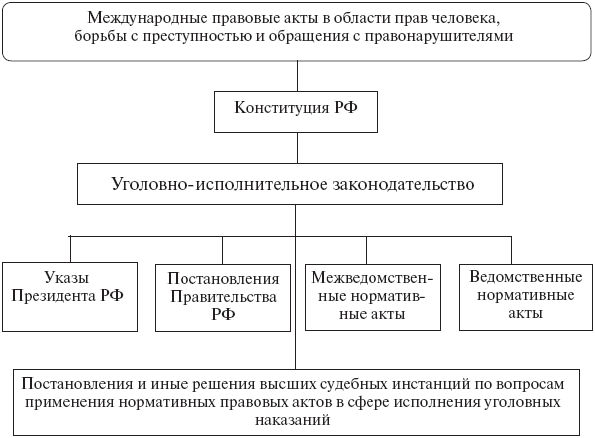 Рис. 2.– Источники (формы) уголовно-исполнительного права Приложение 13Пример оформления рисунка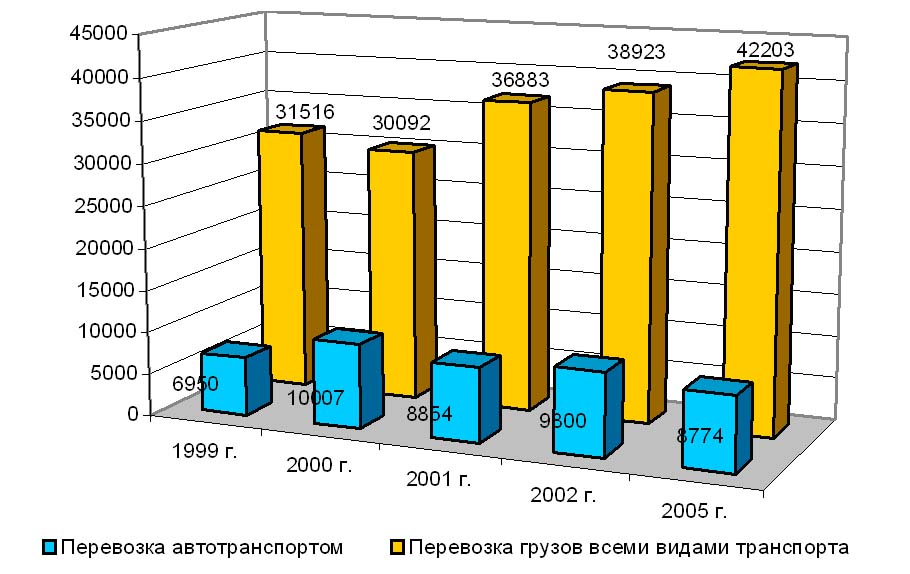 Рис. 11.– Общий объем перевозки грузовПриложение 14Требования к оформлению уравнений и формулСтоимость дополнительного капитала, привлекаемого за счет эмиссии простых акций (дополнительных паев), рассчитывается по следующейформуле:,							(1)где  - стоимость собственного капитала, привлекаемого за счет эмиссии простых акций (дополнительных паев), %; - количество дополнительно эмитируемых акций; - сумма дивидендов, выплаченных на одну простую акцию в отчетном периоде (или выплат на единицу паев), %; - планируемый темп выплат дивидендов (процентов по паям),выраженный десятичной дробью;- сумма собственного капитала, привлеченного за счет эмиссии простых акций (дополнительных паев); - затраты по эмиссии акций, выраженные в десятичной дроби по отношению к сумме эмиссии акций (дополнительных паев).Приложение 15Пример оформления библиографических и подстрочных ссылокС С Ы Л К И: ___________________1. Стиглиц Д. Трудное привыкание к слабому доллару // Российский экономический журнал. – М.: Спутник , 2010. № 1. С. 10-12. 2. См.: Там же. – С. 139. 3. Конституция Российской Федерации. – М.: Маркетинг, 2006. С. 2. 4. ГОСТ 7. 53–2001. Издания. Международная стандартная нумерация книг. – Минск: Межгос. совет по стандартизации, метрологии и сертификации; М.: Изд-во стандартов, 2002.Приложение 16Рекомендации к докладу по защите ВКРСхема доклада по защите выпускной квалификационной работы1. Обращение: Уважаемые члены Государственной аттестационной комиссии! Вашему вниманию предлагается выпускная квалификационная работа на тему...2. В 2-3 предложениях дается характеристика актуальности темы. 3.Приводится краткий обзор литературных источников по избранной проблеме (степень разработанности проблемы).4. Цель выпускной квалификационной работы - формулируется цель работы. 5.Формулируются задачи, приводятся названия глав. При этом в формулировке должны присутствовать глаголы типа - изучить, рассмотреть, раскрыть, сформулировать, проанализировать, определить и т.п.6. Из каждой главы используются выводы или формулировки, характеризующие результаты. Здесь можно демонстрировать плакаты (раздаточный материал). При демонстрации плакатов не следует читать текст, изображенный на них. Надо только описать изображение в одной-двух фразах. Если демонстрируются графики, то их надо назвать и констатировать тенденции, просматриваемые на графиках. При демонстрации диаграмм обратить внимание на обозначение сегментов, столбцов и т.п. Графический материал должен быть наглядным и понятным со стороны. Текст, сопровождающий диаграммы и гистограммы, должен отражать лишь конкретные выводы. Объем этой части доклада не должен превышать 1,5-2 стр. печатного текста. 7. В результате проведенного исследования были сделаны следующие выводы: (формулируются основные выводы, вынесенные в заключение). 8. Опираясь на выводы, были сделаны следующие предложения: (перечисляются предложения). Примечание.Седьмая и восьмая части доклада не должны превышать в сумме 1 стр. печатного текста.Всего весь доклад с хронометражем в 5-10 минут (с демонстрационным материалом) укладывается на 3-4 стр. печатного текста с междустрочным интервалом1,5 и шрифтом(14 пунктов). Завершается доклад словами: Благодарю за внимание. Обложка с конвертом, в который вкладываются:Заявление на закрепление темы  (Приложение 1)Задание на выпускную квалификационную работу  (Приложение 2)Календарный план выполнения выпускной квалификационной работы (Приложение 3)Отзыв научного руководителя (Приложение 4)Рецензия (Приложение 5)Титульный лист (Приложение 6)Перечень принятых сокращений (при необходимости) (Приложение 7)Оглавление (Приложение 8)Текст работы (включая введение, главы и заключение)Глоссарий (при необходимости)(Приложение 9)Список используемых источников (Приложение 10)Приложения (при необходимости)СОГЛАСОВАНОЗам.директора по УР_________________А. Х. Таужева «___»_________________ 20___ гУТВЕРЖДАЮНаучный руководитель_________________Н.ФИО «___»_________________ 20___ г№ п/пНаименование этапа написаниявыпускной квалификационной работыСроки выполненияОтметка руководителя о выполненииПодбор литературы, ее изучение и обработка. Составление списка литературы по основным источникам Составление плана ВКР и согласование его с руководителемРазработка и представление на проверку первой главы Накопление, систематизация анализ практических материалов Разработка и представление на проверку второй главы Согласование с руководителем выводов и предложений Переработка (доработка) ВКР в соответствии с замечаниями и представление ее в учебную часть для нормативногоконтороляРазработка тезисов доклада для защиты Ознакомление с отзывом и рецензией Завершение подготовки к защите с учетом отзыва и рецензии Представленная работак защитерекомендуется / не рекомендуетсяНаучный руководитель/Ф.И.О./Подпись должна быть заверена печатью по месту основной работы.Причина Оценка по 5-балльной шкале Оклад 4,25 Индивидуальная надбавка 3,82 Премии по итогам работы отдела, фирмы 3,53 Кредиты 3,53 % от продаж 3,50 Медицинское страхование 3,48 Квартальные 3,28 Обучение 3,20 Материальная помощь 3,09 Оплаченные обеды 3,06 Оплата временной нетрудоспособности 3,02 Пособие по беременности и родам 2,90 Пособие по уходу за ребенком до 1,5 лет 2,81 Автомобиль 2,56 Мобильные телефоны 2,09 